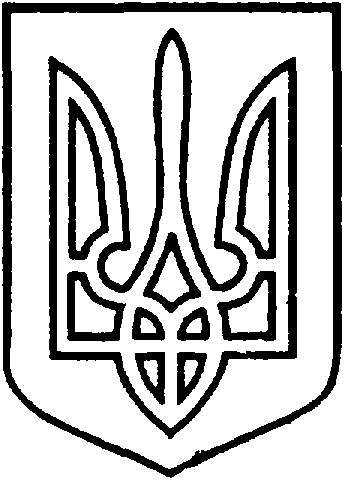 СЄВЄРОДОНЕЦЬКА МІСЬКА ВІЙСЬКОВО-ЦИВІЛЬНА АДМІНІСТРАЦІЯ  СЄВЄРОДОНЕЦЬКОГО РАЙОНУ  ЛУГАНСЬКОЇ  ОБЛАСТІРОЗПОРЯДЖЕННЯкерівника Сєвєродонецької міської  військово-цивільної адміністрації22 лютого 2022                                                                                     № 453Про встановлення режиму роботи піцерії «Монтана» ФОП Степаненко А.І. та ФОП Степаненко І.А. розташованій за адресою: м. Сєвєродонецьк,          пр-т. Гвардійський, 44-А	Керуючись ч. 3 статті 6 Закону України «Про військово-цивільні адміністрації», п. «б» статті 30 Закону України «Про місцеве самоврядування в Україні», розпорядженням керівника ВЦА м. Сєвєродонецьк «Про затвердження Положення про порядок встановлення режиму роботи об’єктів торгівлі, ресторанного господарства та побутового обслуговування населення на території м. Сєвєродонецька» (у новій редакції) від 07.12.2020 № 1163, розглянувши заяву – фізичних осіб – підприємців Степаненко Анастасії Ігорівни та Степаненко Інни Анатоліївни від 03.02.2022 № 863/2022 /конфіденційна інформація/ про встановлення режиму роботи піцерії «Монтана», яка розташована за адресою: м. Сєвєродонецьк, пр-т. Гвардійський, 44-А, на підставі:договору оренди приміщення від 01.01.2022 № 01/11-18 (строк дії до 31.12.2024);договору суборенди приміщення від 31.01.2021 № 01/04-18 (строк дії до 31.12.2024); інформаційної довідки з Державного реєстру речових прав на нерухоме майно та Реєстру прав власності на нерухоме майно, Державного реєстру Іпотек, Єдиного реєстру заборон відчуження об’єктів нерухомого майна щодо об’єкта нерухомого майна від 04.02.2022 № 297916803 виданого на об’єкт нерухомого майна: павільйон громадського харчування з літнім майданчиком, розташований за адресою: пр. Гвардійський, буд. 44-А; власник: Носко Н.;повідомлення Сєвєродонецького міського управління                                 ГУ Держпродспоживслужби в Луганській області № 25.1-12/8 від 19.01.2022 про проведення державної реєстрації потужностей за номером: r-UA-12-32-1679;повідомлення Сєвєродонецького міського управління                                 ГУ Держпродспоживслужби в Луганській області № 215 від 16.03.2017 про проведення державної реєстрації потужностей за номером: r-UA-12-32-304;зобовʼязую:Встановити, погоджений з власниками - фізичними особами – підприємцями Степаненко А. та Степаненко І. режим роботи піцерії «Монтана», яка розташована за адресою: м. Сєвєродонецьк, пр-т. Гвардійський, 44-А (торгова площа 128,0 кв.м), а саме: з 10.00 до 23.00 години, без перерви та вихідних днів.Фізичним особам – підприємцям Степаненко А. та Степаненко І. розмістити на фасаді піцерії «Монтана» вивіску з зазначенням на ній найменування суб’єктів господарювання та інформації про режим роботи піцерії.Фізичним особам – підприємцям Степаненко А. та Степаненко І. здійснювати прибирання території, прилеглої до піцерії «Монтана» та протягом 10 днів, з дня видання розпорядження, укласти договір на вивіз твердих (рідких) побутових відходів (далі – Договір) із спеціалізованим підприємством, що має спеціалізований транспорт, згідно «Правил благоустрою території                              м. Сєвєродонецька та населених пунктів, що входять до складу Сєвєродонецької міської ради».Фізичним особам – підприємцям Степаненко А. та Степаненко І. протягом 5 днів, з дня укладання Договору, надати копію укладеного Договору до відділу по контролю за благоустроєм та санітарним станом міста УЖКГ Сєвєродонецької міської ВЦА.  Витяг з даного розпорядження підлягає оприлюдненню.    6.  Контроль за виконанням даного розпорядження залишаю за собою. Керівник Сєвєродонецької міськоївійськово-цивільної адміністрації  				Олександр СТРЮК